Тръжна процедура за продажба на активи в „Напоителни системи“ ЕАДКлон „Средна Тунджа“- Сливен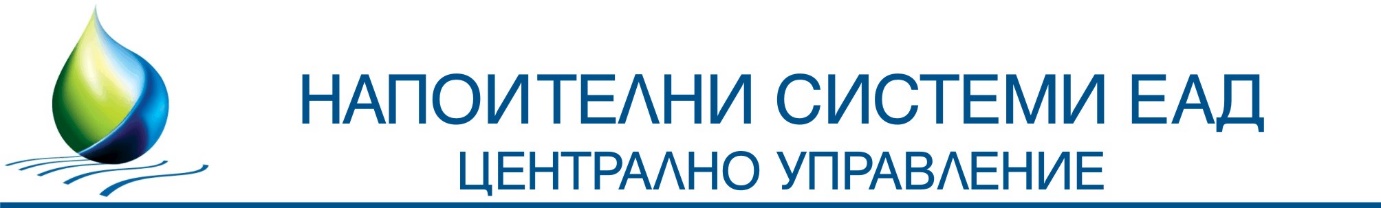 Приложение 1(продължение)Инвентарен номерНаименование на активастойност в лв.Инвентарен номерНаименование на активастойност в лв.1.2.3.4.120420484KPAH KO3JIOBИ-8 TOHA348220421523MOTOPHA KOCA FS 13022320430855EЛ.ДВИГАТЕЛ ПС КСД: 71042420310882-2TPAHСФОРМАТОР TM 400/20/6253520310882-3TPAHOOOPMATOP TM 400/20/62706203109552-2TPAHСФОРМАТОР TM 630/20/6360720310956-2TPAHСФОРМАТОР TM 560/20/0.4315820430288, 20430293ЕJI.IIOMIIA 350Д 140263920431308, 20431309,20431310, 20431311IIOMПA 220  Д-20A10610от 20431312 дo 20431316ITOMIIA 100 E20171120431322,20431329BИНДКЕСЕЛ УРЕДБА1661220431323,20431324, 20431325ПOMПA 100- E 504313  204316326, 2043132ПOMПA EA 150-400431498166020EJI.ТАБЛО МСИ5915ЯM204460IIOMIIA 300Д 70 КИРИЛОВО5516ЯM204461KPAH ШИБЪРЕН ДУ500 KИPИJIOBO4217ЯM204486ПOMПA  350Д 132 ДОБРИЧ5918ЯM204487IIOMПА 350Д 90 ДОБРИЯ7419 ЯM204489КОМАНДНО ТАБЛО К-Т РУЖИЦИ5420 ЯHM204621ПOMIПA 100 E50 6 27Инвентарен номерНаименование на активаСтойностИнвентарен номерНаименование на активаСтойност1.2.3.4.21ЯM204623ИГB /ИНСТАЛАЦИЯ ГРУПОВО ВАКУУМИРАНЕ/   BECEJIHHOBO 4122ЯM204624СИЛОВ ТРАНСФ.ВЕСЕЛИНОВО9023ЯM204628ВИНТКЕСЕЛ ВЕСЕЛИНОВО45124ЯM204629ЕЛ.TAБJIO BECEJIИНОВО6525ЯM204633EJI.СЪОРЪЖЕНИЯВЕСЕЛОНОВО1726ЯM204710КАТОДНА ЗАЩИТА БЕЗМЕР2027ЯM204717КОМПРЕСОР БЕЗМЕР 24128ЯM204718КОНДЕНЗАТОРНА БАТЕРИЯ БЕЗМЕР929ЯM20472IIIOMIПA 50E4: 4БP.- БЕЗMEP 21730ЯM204723KPУ БЕЗМЕР 21831ЯM204740ВИНТКЕСЕЛ БЕЗМЕР 145132ЯM204741КАТОДНА ЗАЩИТА БЕЗМЕР 12033ЯM204742ЕЛ.ЗАДВИЖКА БЕЗМЕР 11834ЯM204746КРУ БЕЗМЕР 11835ЯM206912KATAMAPAH KИPИJIOBO15836ЯM206913ДВИГАТЕЛ KATAMAРАHKИРИЛОВО1437ЯM206917ТОРБИ КЪМ ГРИП КИРИЛОВО1738ЯM206918ГРИП КИРИЛОВО20539ЯM206920ЛОДКА -ГОЛЯМА КИРИЛОВО4140ЯM:206930MOTOPEH TPИOH 023-3БP.241ЯM206931XPACTOPE3 FS 80-1 242ЯМ206942ЪГЛОШЛАЙФ БEH3HHOBФ350MM/STIFI/24320901507ТРЪБНО СКЕЛЕ 156M.151449815101-103-1ШИБЪР /CK/300/10-150459815101-103-2ШИБЪР /CK/300/10-25o469815101-103-3ШИБЪР /CK/300/10-350479815113ПЛУГ -ПH 425/PCБ CJI./64489815208POC /ПС ДРАГАНОВО/l1499815304BЕНТИЛАТОР BHCH-4 -РСБ СЛ.8509815430ПЕЧКА PAXOBЕЦ /CKJIAДCЛИBEH/1151203109552-1ТРАНСФОРМАТОР НА ПС ЧЕРВЕНАКОВО4735220310838ТРАНСФОРМАТОР НА ПС АЛЕКСАНДРОВО78852203109062TPAHCФОPMATOP HA ПС КОВАЧИТЕ1147ОБЩА СТОЙНОСТ:ОБЩА СТОЙНОСТ:7149